Supplementary materialPredator and scavenger movements among and within endangered seabird colonies: opportunities for pathogen spreadAmandine Gamble, Romain Bazire, Karine Delord, Christophe Barbraud, Audrey Jaeger, Hubert Gantelet, Eric Thibault, Camille Lebarbenchon, Erwan Lagadec, Pablo Tortosa, Henri Weimerskirch, Jean-Baptiste Thiebot, Romain Garnier, Jérémy Tornos, and Thierry BoulinierAppendix S3. R notebookMovements of an apex consumer among and within endangered seabird colonies: opportunities for pathogen spreadGamble et al.2019R code for figures and analyses  Written by Amandine Gamble (amandine.gamble@gmail.com)  Document created with R Markdown in RStudio 1.2.1335 and R 3.6.1Working space# needed files:
# immuno_functions.r
# data/sku_epidemio.csv
# data/sku_gps.csv
# data/ams_species_altitude.csv
# data/yna_nestlings.csv

# data
sku_epidemio=read.csv("data/sku_epidemio.csv",sep=";",header=T)
sku_gps=read.table("data/sku_gps.csv",header=T,sep=";",dec=",")
species_altitude=read.table("data/ams_species_altitude.csv",header=T,sep=";",dec=",")
albatross_nestlings=read.csv("data/yna_nestlings.csv",sep=";",dec=".")
# if nest seen empty once during the month,recorded as empty
# if individual pcr-positive once during the month,recorded as positive

# functions
source("R/immuno_functions.r")

# packages

library(ggplot2);library(gridExtra);library(cowplot)

ggtheme=theme_bw() +
  theme(panel.grid=element_blank(),
        panel.border=element_blank(),
        axis.title=element_text(size=8),
        axis.text=element_text(size=8,color="black"),
        axis.line=element_line(size=0.25,color="black"),
        axis.ticks=element_line(size=0.25,color="black"),
        legend.text=element_text(size=8),
        plot.title=element_text(size=8),
        legend.title=element_blank(),
        legend.margin=margin(0,0,0,0),
        legend.key=element_rect(fill=NA,color=NA),
        legend.key.size=unit(0.4,"cm"),
        plot.margin=margin(5,5,5,5),
        legend.box="horizontal",
        legend.background=element_rect(colour="transparent",fill=ggplot2::alpha("white",0)))

library(mixtools);library(MASS)
library(lmodel2)
library(fmsb);library(psych)
library(car)
library(sp);library(geosphere);library(rgdal);library(adehabitatHR)
library(igraph)
library(move);library(moveVis)1. Eco-epidemiological dataif(grepl("/",as.character(sku_epidemio$date[1]))){
  sku_epidemio$date=as.Date(sku_epidemio$date,format="%d/%m/%Y")
}else{sku_epidemio$date=as.Date(sku_epidemio$date)}

# log transformation
sku_epidemio$titer_log=log2(sku_epidemio$titer/10)
sku_epidemio[sku_epidemio$titer_log<0 & !is.na(sku_epidemio$titer_log),"titer_log"]=-1
sku_epidemio$titer_log=sku_epidemio$titer_log+1Counts# number of samples from other sites
sum(sku_epidemio$project=="collaboration_JGS")## [1] 25# number of samples analysed with MAT
sum(!is.na(sku_epidemio$titer))## [1] 100# number of samples analysed with ELISA 
sum(!is.na(sku_epidemio$OD_cor))## [1] 98# number of samples analysed with both assays
sum(!is.na(sku_epidemio$OD_cor) & !is.na(sku_epidemio$titer)) ## [1] 98# number of samples analysed with MAT only
sum(is.na(sku_epidemio$OD_cor) & !is.na(sku_epidemio$titer)) ## [1] 2# number of samples analysed with ELISA only
sum(!is.na(sku_epidemio$OD_cor) & is.na(sku_epidemio$titer)) ## [1] 0# number of samples analysed with ELISA on Amsterdam
sum(!is.na(sku_epidemio$OD_cor) & sku_epidemio$project=="ecopath") ## [1] 73# number of samples analysed with MAT on Amsterdam
sum(!is.na(sku_epidemio$titer)& sku_epidemio$project=="ecopath") ## [1] 75# number of samples analysed with MAT only on Amsterdam
sum(is.na(sku_epidemio$OD_cor) & !is.na(sku_epidemio$titer)& sku_epidemio$project=="ecopath") ## [1] 2# number of samples analysed with ELISA only on Amsterdam
sum(!is.na(sku_epidemio$OD_cor) & is.na(sku_epidemio$titer)& sku_epidemio$project=="ecopath") ## [1] 0# ggplot()+geom_point(data=subset(sku_epidemio,stage=="adult"),aes(x=tarsus,y=skull,color=as.factor(detect_pos)))1.1. ELISA cut-offMethod described in Garnier et al., 2017, Functional Ecology# fits two normal distributions to the corrected OD values
mixnorm<-normalmixEM(subset(sku_epidemio,!is.na(OD_cor))$OD_cor,eps=1e-12,lambda=0.5,mu=c(0,1),sigma=c(0.1,1),k=2)## number of iterations= 19# fits one normal distribution to the same data as above
norm1<-fitdistr(subset(sku_epidemio,!is.na(OD_cor))$OD_cor,"normal")

# manually calculate AIC 
AIC1n<-2*2-2*norm1$loglik
AIC2n<-4*2-2*mixnorm$loglik
c(AIC1n,AIC2n)## [1] 147.53198  61.86505if (AIC2n<AIC1n-2){print("Two normal distributions")}else{print("One unique normal distribution")}## [1] "Two normal distributions"cut95=mixnorm$mu[1]+2*mixnorm$sigma[1]
cut99=mixnorm$mu[1]+3*mixnorm$sigma[1]
c(cut95,cut99)## [1] 0.005364065 0.040241703ggplot() + 
  stat_function(aes(x=subset(sku_epidemio,!is.na(OD_cor))$OD_cor,colour="#8c34a9"),fun=dnorm,args=list(mean=mixnorm$mu[1],sd=mixnorm$sigma[1]),size=0.5)+
  stat_function(aes(x=subset(sku_epidemio,!is.na(OD_cor))$OD_cor,colour="#9ed99a"),fun=dnorm,args=list(mean=mixnorm$mu[2],sd=mixnorm$sigma[2]),size=0.5)+
  geom_histogram(aes(x=subset(sku_epidemio,!is.na(OD_cor))$OD_cor,y=..density..),
                 binwidth=.025,size=0.25,
                 colour="black",fill="gray97")+
  geom_vline(aes(xintercept=cut99),linetype="dashed",size=0.5)+
  ylab("Density")+xlab("Optical density (ELISA)")+
  ggtheme+
  scale_color_manual(values=c("#9ed99a","#8c34a9"),labels=c("ELISA-negative sample distribution","ELISA-positive sample distribution"))+
  theme(legend.justification=c(1,1),legend.position=c(1,1))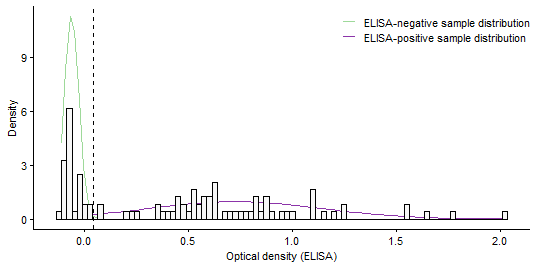 ggsave("r/exports/sku_epidemio_OD_distribution.pdf",width=14,height=7,units="cm",dpi=300)

sku_epidemio$titer_pos=sku_epidemio$sero_pos=NA
sku_epidemio[!is.na(sku_epidemio$OD_cor) & sku_epidemio$OD_cor>cut99,"sero_pos"]="1"
sku_epidemio[!is.na(sku_epidemio$OD_cor) & sku_epidemio$OD_cor<=cut99,"sero_pos"]="0"
sku_epidemio[!is.na(sku_epidemio$titer) & sku_epidemio$titer>40,"titer_pos"]="1"
sku_epidemio[!is.na(sku_epidemio$titer) & sku_epidemio$titer<=40,"titer_pos"]="0"

remove(mixnorm,AIC2n,norm1,AIC1n)1.2. Correlation between immunoassays# graphic
ggplot() + 
  geom_vline(aes(xintercept=cut99),linetype="dashed",size=0.5)+
  geom_hline(aes(yintercept=3),linetype="dashed",size=0.5)+
  geom_smooth(data=subset(subset(sku_epidemio,!is.na(OD_cor)),OD_cor>cut99),aes(y=titer_log,x=OD_cor),se=F,size=0.5,colour="#8c34a9",method="lm",fill="#af8dc3",alpha=0.1)+
  geom_point(data=subset(subset(sku_epidemio,!is.na(OD_cor)),OD_cor>cut99),aes(y=titer_log,x=OD_cor,colour="#9ed99a"),size=1,stroke=0.5,alpha=0.8)+
  geom_point(data=subset(subset(sku_epidemio,!is.na(OD_cor)),OD_cor<=cut99),aes(y=titer_log,x=OD_cor,colour="#8c34a9"),size=1,stroke=0.5,alpha=0.8)+
  xlab("Optical density (ELISA)")+ylab("Titre (MAT)")+
  scale_x_continuous(breaks=seq(0,2,0.5))+
  scale_y_continuous(breaks=seq(0,12,2),labels=c("Neg.","2","4","6","8","10","12"))+
  ggtheme+
  scale_color_manual(values=c("#9ed99a","#8c34a9"),labels=c("ELISA-negative sample","ELISA-positive sample"))+
  theme(legend.justification=c(1,0.01),legend.position=c(1,0.01))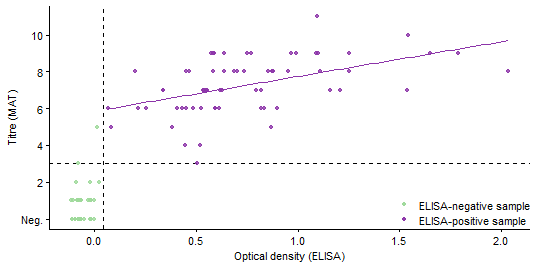 ggsave("r/exports/sku_epidemio_immuno_correlation.pdf",width=14,height=7,units="cm",dpi=300)1.2.1. Linear regressionOn quantitative data# sample size - positive samples only
nrow(subset(subset(sku_epidemio,!is.na(OD_cor)),OD_cor>cut99))## [1] 63# classic linear regression
summary(lm(OD_cor~titer_log,subset(subset(sku_epidemio,!is.na(OD_cor)),OD_cor>cut99)))## 
## Call:
## lm(formula = OD_cor ~ titer_log, data = subset(subset(sku_epidemio, 
##     !is.na(OD_cor)), OD_cor > cut99))
## 
## Residuals:
##      Min       1Q   Median       3Q      Max 
## -0.64532 -0.20290 -0.07924  0.15640  1.19124 
## 
## Coefficients:
##             Estimate Std. Error t value Pr(>|t|)    
## (Intercept) -0.16924    0.21535  -0.786    0.435    
## titer_log    0.12652    0.02893   4.373 4.86e-05 ***
## ---
## Signif. codes:  0 '***' 0.001 '**' 0.01 '*' 0.05 '.' 0.1 ' ' 1
## 
## Residual standard error: 0.3506 on 61 degrees of freedom
## Multiple R-squared:  0.2387, Adjusted R-squared:  0.2262 
## F-statistic: 19.13 on 1 and 61 DF,  p-value: 4.855e-05# type II linear regression
lmodel2(OD_cor~titer_log,data=subset(subset(sku_epidemio,!is.na(OD_cor)),OD_cor>cut99),nperm=99)## RMA was not requested: it will not be computed.## 
## Model II regression
## 
## Call: lmodel2(formula = OD_cor ~ titer_log, data =
## subset(subset(sku_epidemio, !is.na(OD_cor)), OD_cor > cut99),
## nperm = 99)
## 
## n = 63   r = 0.4885705   r-square = 0.2387011 
## Parametric P-values:   2-tailed = 4.855318e-05    1-tailed = 2.427659e-05 
## Angle between the two OLS regression lines = 20.71455 degrees
## 
## Permutation tests of OLS, MA, RMA slopes: 1-tailed, tail corresponding to sign
## A permutation test of r is equivalent to a permutation test of the OLS slope
## P-perm for SMA = NA because the SMA slope cannot be tested
## 
## Regression results
##   Method  Intercept     Slope Angle (degrees) P-perm (1-tailed)
## 1    OLS -0.1692401 0.1265210        7.210807              0.01
## 2     MA -0.2179676 0.1332091        7.587649              0.01
## 3    SMA -1.1341646 0.2589616       14.518475                NA
## 
## Confidence intervals
##   Method 2.5%-Intercept 97.5%-Intercept 2.5%-Slope 97.5%-Slope
## 1    OLS     -0.5998669       0.2613866 0.06867194   0.1843701
## 2     MA     -0.6660945       0.2230584 0.07267611   0.1947167
## 3    SMA     -1.6021392      -0.7591957 0.20749531   0.3231934
## 
## Eigenvalues: 2.408584 0.1189244 
## 
## H statistic used for computing C.I. of MA: 0.0035814381.2.2. Cohen’s KappaOn qualitative data# sample size - samples analysed with both assays
nrow(subset(sku_epidemio,!is.na(titer_log) & !is.na(OD_cor)))## [1] 98## MAT and ELISA concordance table
pp=sum(subset(sku_epidemio,!is.na(titer_log) & !is.na(OD_cor))$titer_pos==1 & subset(sku_epidemio,!is.na(titer_log) & !is.na(OD_cor))$sero_pos==1,na.rm=T)
nn=sum(subset(sku_epidemio,!is.na(titer_log) & !is.na(OD_cor))$titer_pos==0 & subset(sku_epidemio,!is.na(titer_log) & !is.na(OD_cor))$sero_pos==0,na.rm=T)
pn=sum(subset(sku_epidemio,!is.na(titer_log) & !is.na(OD_cor))$titer_pos==1 & subset(sku_epidemio,!is.na(titer_log) & !is.na(OD_cor))$sero_pos==0,na.rm=T)
np=sum(subset(sku_epidemio,!is.na(titer_log) & !is.na(OD_cor))$titer_pos==0 & subset(sku_epidemio,!is.na(titer_log) & !is.na(OD_cor))$sero_pos==1,na.rm=T)

concordance=as.matrix(rbind(c(nn,np),c(pn,pp)));concordance##      [,1] [,2]
## [1,]   34    1
## [2,]    1   62## Kappa coefficient
cohen.kappa(cbind(subset(sku_epidemio,!is.na(titer_log) & !is.na(OD_cor))$titer_pos,subset(sku_epidemio,!is.na(titer_log) & !is.na(OD_cor))$sero_pos))## Call: cohen.kappa1(x = x, w = w, n.obs = n.obs, alpha = alpha, levels = levels)
## 
## Cohen Kappa and Weighted Kappa correlation coefficients and confidence boundaries 
##                  lower estimate upper
## unweighted kappa  0.89     0.96     1
## weighted kappa    0.89     0.96     1
## 
##  Number of subjects = 98Kappa.test(subset(sku_epidemio,!is.na(titer_log) & !is.na(OD_cor))$titer_pos,subset(sku_epidemio,!is.na(titer_log) & !is.na(OD_cor))$sero_pos)## $Result
## 
##  Estimate Cohen's kappa statistics and test the null hypothesis
##  that the extent of agreement is same as random (kappa=0)
## 
## data:  subset(sku_epidemio, !is.na(titer_log) & !is.na(OD_cor))$titer_pos and subset(sku_epidemio, !is.na(titer_log) & !is.na(OD_cor))$sero_pos
## Z = 8.7164, p-value < 2.2e-16
## 95 percent confidence interval:
##  0.8945916 1.0165195
## sample estimates:
## [1] 0.9555556
## 
## 
## $Judgement
## [1] "Almost perfect agreement"remove(pp,nn,pn,np,concordance)1.3. Prevalences# seroprevalence in adults according to ELISA
subset(get_prev(subset(sku_epidemio,stage=="adult"),"sero_pos",c("zone","campaign")),n>0)## 
## Attaching package: 'plyr'## The following object is masked from 'package:adehabitatLT':
## 
##     id## The following object is masked from 'package:adehabitatMA':
## 
##     join##         zone  campaign  n pos prev CImin CImax
## 2    carcass 2012/2013 17   0 0.00  0.00  0.20
## 7   ETX_club 2015/2016 10  10 1.00  0.69  1.00
## 8   ETX_club 2016/2017 10  10 1.00  0.69  1.00
## 12       MAE 2016/2017  8   6 0.75  0.35  0.97
## 13       PDT 2011/2012 16  16 1.00  0.79  1.00
## 15       PDT 2015/2016 10  10 1.00  0.69  1.00
## 16       PDT 2016/2017 10  10 1.00  0.69  1.00
## 18 speedwell 2012/2013  8   0 0.00  0.00  0.37subset(get_prev(subset(sku_epidemio,stage=="adult" & campaign!="2012/2013"),"sero_pos",c("campaign")),n>0)##    campaign  n pos prev CImin CImax
## 1 2011/2012 16  16 1.00  0.79  1.00
## 2 2015/2016 20  20 1.00  0.83  1.00
## 3 2016/2017 28  26 0.93  0.76  0.99# seroprevalence in adults according to MAT
subset(get_prev(subset(sku_epidemio,stage=="adult"),"titer_pos",c("zone","campaign")),n>0)##         zone  campaign  n pos prev CImin CImax
## 2    carcass 2012/2013 17   0  0.0  0.00  0.20
## 7   ETX_club 2015/2016 10  10  1.0  0.69  1.00
## 8   ETX_club 2016/2017 10  10  1.0  0.69  1.00
## 12       MAE 2016/2017 10   8  0.8  0.44  0.97
## 13       PDT 2011/2012 16  16  1.0  0.79  1.00
## 15       PDT 2015/2016 10  10  1.0  0.69  1.00
## 16       PDT 2016/2017 10  10  1.0  0.69  1.00
## 18 speedwell 2012/2013  8   0  0.0  0.00  0.37subset(get_prev(subset(sku_epidemio,stage=="adult" & campaign!="2012/2013"),"titer_pos",c("campaign")),n>0)##    campaign  n pos prev CImin CImax
## 1 2011/2012 16  16 1.00  0.79  1.00
## 2 2015/2016 20  20 1.00  0.83  1.00
## 3 2016/2017 30  28 0.93  0.78  0.99# prevalence in adults according to PCR in clocal swabs
subset(get_prev(subset(sku_epidemio,stage=="adult"),"detect_pos",c("zone","campaign")),n>0)##        zone  campaign  n pos prev CImin CImax
## 7  ETX_club 2015/2016 10   3 0.30  0.07  0.65
## 8  ETX_club 2016/2017 10   2 0.20  0.03  0.56
## 12      MAE 2016/2017 10   0 0.00  0.00  0.31
## 13      PDT 2011/2012 16   1 0.06  0.00  0.30
## 15      PDT 2015/2016 10   1 0.10  0.00  0.45
## 16      PDT 2016/2017 10   8 0.80  0.44  0.97# seroprevalence in chicks according to ELISA
subset(get_prev(subset(sku_epidemio,stage=="chick"),"sero_pos",c("zone","campaign")),n>0)##   zone  campaign n pos prev CImin CImax
## 1  PDT 2011/2012 3   0 0.00     0  0.71
## 2  PDT 2016/2017 6   1 0.17     0  0.64# seroprevalence in chicks according to MAT
subset(get_prev(subset(sku_epidemio,stage=="chick"),"titer_pos",c("zone","campaign")),n>0)##   zone  campaign n pos prev CImin CImax
## 1  PDT 2011/2012 3   0 0.00     0  0.71
## 2  PDT 2016/2017 6   1 0.17     0  0.64# prevalence in chicks according to PCR in clocal swabs
subset(get_prev(subset(sku_epidemio,stage=="chick"),"detect_pos",c("zone","campaign")),n>0)##   zone  campaign n pos prev CImin CImax
## 1  PDT 2011/2012 3   0  0.0  0.00  0.71
## 2  PDT 2016/2017 6   3  0.5  0.12  0.881.4. Adultssku_epidemio_ams=subset(sku_epidemio,project=="ecopath")

# mean titer (MAT)
mean(subset(sku_epidemio_ams,stage=="adult")$titer_log,na.rm=T)## [1] 7.151515sd(subset(sku_epidemio_ams,stage=="adult")$titer_log,na.rm=T)## [1] 1.693812sum(!is.na(subset(sku_epidemio_ams,stage=="adult")$titer_log))## [1] 66# mean OD (ELISA)
mean(subset(sku_epidemio_ams,stage=="adult")$OD_cor,na.rm=T)## [1] 0.732968sd(subset(sku_epidemio_ams,stage=="adult")$OD_cor,na.rm=T)## [1] 0.4168822sum(!is.na(subset(sku_epidemio_ams,stage=="adult")$OD_cor))## [1] 64# effect of season and site on OD
sku_epidemio_ams$zone=as.factor(as.character(sku_epidemio_ams$zone))
sku_epidemio_ams$zone=factor(sku_epidemio_ams$zone,levels(sku_epidemio_ams$zone)[c(3,1,2)])

dummies=sku_epidemio_ams[1:3,]
dummies$campaign=c("2011/2012","2011/2012","2015/2016")
dummies$zone=c("ETX_club","MAE","MAE")
dummies$OD_cor=100
dummies$titer_log=10000

# ELISA
sku_stat_elisa=get_stat(subset(sku_epidemio_ams,stage=="adult"),"OD_cor",c("campaign","zone"))
sku_stat_elisa[sku_stat_elisa$n==0,"mean"]=99
sku_stat_elisa[sku_stat_elisa$n==0,"sd"]=0
sku_stat_elisa$zone=factor(sku_stat_elisa$zone,levels(sku_stat_elisa$zone)[c(3,1,2)])

d=0.8
p1=ggplot() + 
  geom_hline(aes(yintercept=cut99),linetype="dashed",size=0.5)+
  geom_errorbar(data=sku_stat_elisa,aes(x=campaign,ymin=mean-sd,ymax=mean+sd,group=zone),
                position=position_dodge(d),colour="gray70",width=0.4,size=0.5)+
  geom_errorbar(data=sku_stat_elisa,aes(x=campaign,ymin=mean,ymax=mean,group=zone),
                position=position_dodge(d),colour="gray70",width=0.6,size=0.5)+
  geom_point(data=rbind(subset(sku_epidemio_ams,stage=="adult"),dummies),aes(x=campaign,y=OD_cor,shape=zone,fill=zone),
             position=position_jitterdodge(dodge.width=d,jitter.width=0.3),colour="black",size=1,stroke=0.5,alpha=0.5)+
  ylab("Optical density (ELISA) ")+
  xlab("")+
  scale_x_discrete(labels=(c("2011-2012","2015-2016","2016-2017")))+
  scale_shape_manual(labels=c("Plateau des Tourbi?res","Entrecasteaux","Mare aux ?l?phants"),values=c(21,22,23))+
  scale_fill_manual(labels=c("Plateau des Tourbi?res","Entrecasteaux","Mare aux ?l?phants"),values=c("white","black","black"))+
  ggtheme+
  theme(legend.justification=c(0,1),legend.position=c(0.01,1),
        plot.margin=margin(5,5,5,17),
        axis.text.x=element_blank())+
  coord_cartesian(ylim=c(0,3))+
  ggtitle("(a)")

# MAT
sku_stat_mat=get_stat(subset(sku_epidemio_ams,stage=="adult"),"titer_log",c("campaign","zone"))
sku_stat_mat[sku_stat_mat$n==0,"mean"]=99
sku_stat_mat[sku_stat_mat$n==0,"sd"]=0
sku_stat_mat$zone=factor(sku_stat_mat$zone,levels(sku_stat_mat$zone)[c(3,1,2)])

d=0.8
p2=ggplot() +   
  geom_hline(aes(yintercept=3),linetype="dashed",size=0.5)+
  geom_errorbar(data=sku_stat_mat,aes(x=campaign,ymin=mean-sd,ymax=mean+sd,group=zone),
                position=position_dodge(d),colour="gray70",width=0.4,size=0.5)+
  geom_errorbar(data=sku_stat_mat,aes(x=campaign,ymin=mean,ymax=mean,group=zone),
                position=position_dodge(d),colour="gray70",width=0.6,size=0.5)+
  geom_point(data=rbind(subset(sku_epidemio_ams,stage=="adult"),dummies),aes(x=campaign,y=titer_log,shape=zone,fill=zone),
             position=position_jitterdodge(dodge.width=d,jitter.width=0.3),colour="black",size=1,stroke=0.5,alpha=0.5)+
  ylab("Titre (MAT)")+
  xlab("")+
  scale_x_discrete(labels=(c("2011-2012","2015-2016","2016-2017")))+
  scale_shape_manual(labels=c("Plateau des Tourbi?res","Entrecasteaux","Mare aux ?l?phants"),values=c(21,22,23))+
  scale_fill_manual(labels=c("Plateau des Tourbi?res","Entrecasteaux","Mare aux ?l?phants"),values=c("white","black","black"))+
  scale_y_continuous(breaks=seq(0,12,4),labels=c("Neg.","4","8","12"))+
  ggtheme+
  coord_cartesian(ylim=c(0,13))+
  theme(legend.position="none")+
  ggtitle("(b)")

p=grid.arrange(p1,p2,nrow=2)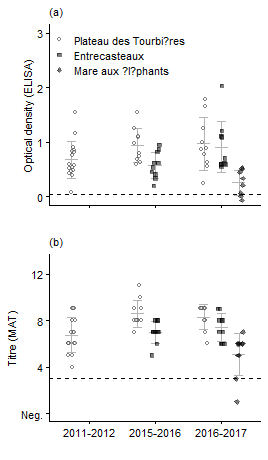 ggsave("r/exports/sku_epidemio_antibody_levels.pdf",p,width=7,height=12,units="cm",dpi=300)

remove(p1,p2,p)
remove(d,dummies)

# Wilcoxon with Bonferroni correction

ntests=8

# among sites
w=wilcox.test(OD_cor~zone,subset(subset(sku_epidemio_ams,stage=="adult"),(zone=="MAE" | zone=="ETX_club") & campaign=="2016/2017"))
nrow(subset(subset(sku_epidemio_ams,stage=="adult"),zone=="MAE" & campaign=="2016/2017"))## [1] 10nrow(subset(subset(sku_epidemio_ams,stage=="adult"),zone=="ETX_club" & campaign=="2016/2017"))## [1] 10w;p.adjust(w$p.value,method="bonferroni",n=ntests) # ETX/MAE 2016 ## 
##  Wilcoxon rank sum test
## 
## data:  OD_cor by zone
## W = 80, p-value = 4.571e-05
## alternative hypothesis: true location shift is not equal to 0## [1] 0.0003656474w=wilcox.test(OD_cor~zone,subset(subset(sku_epidemio_ams,stage=="adult"),(zone=="MAE" | zone=="PDT") & campaign=="2016/2017"))
nrow(subset(subset(sku_epidemio_ams,stage=="adult"),zone=="MAE" & campaign=="2016/2017"))## [1] 10nrow(subset(subset(sku_epidemio_ams,stage=="adult"),zone=="PDT" & campaign=="2016/2017"))## [1] 10w;p.adjust(w$p.value,method="bonferroni",n=ntests) # PDT/MAE 2016 ## 
##  Wilcoxon rank sum test
## 
## data:  OD_cor by zone
## W = 76, p-value = 0.0005485
## alternative hypothesis: true location shift is not equal to 0## [1] 0.004387769w=wilcox.test(OD_cor~zone,subset(subset(sku_epidemio_ams,stage=="adult"),(zone=="ETX_club" | zone=="PDT") & campaign=="2016/2017"))
nrow(subset(subset(sku_epidemio_ams,stage=="adult"),zone=="PDT" & campaign=="2016/2017"))## [1] 10nrow(subset(subset(sku_epidemio_ams,stage=="adult"),zone=="ETX_club" & campaign=="2016/2017"))## [1] 10w;p.adjust(w$p.value,method="bonferroni",n=ntests) # PDT/ETX 2016## 
##  Wilcoxon rank sum test
## 
## data:  OD_cor by zone
## W = 57, p-value = 0.6305
## alternative hypothesis: true location shift is not equal to 0## [1] 1w=wilcox.test(OD_cor~zone,subset(subset(sku_epidemio_ams,stage=="adult"),(zone=="ETX_club" | zone=="PDT") & campaign=="2015/2016"))
nrow(subset(subset(sku_epidemio_ams,stage=="adult"),zone=="PDT" & campaign=="2015/2016"))## [1] 10nrow(subset(subset(sku_epidemio_ams,stage=="adult"),zone=="ETX_club" & campaign=="2015/2016"))## [1] 10w;p.adjust(w$p.value,method="bonferroni",n=ntests) # PDT/ETX 2015## 
##  Wilcoxon rank sum test
## 
## data:  OD_cor by zone
## W = 83, p-value = 0.0115
## alternative hypothesis: true location shift is not equal to 0## [1] 0.09196995# among years 

w=wilcox.test(OD_cor~campaign,subset(subset(sku_epidemio_ams,stage=="adult"),(zone=="ETX_club" & (campaign=="2016/2017" |  campaign=="2015/2016" ))))
nrow(subset(subset(sku_epidemio_ams,stage=="adult"),zone=="ETX_club" & campaign=="2016/2017"))## [1] 10nrow(subset(subset(sku_epidemio_ams,stage=="adult"),zone=="ETX_club" & campaign=="2015/2016"))## [1] 10w;p.adjust(w$p.value,method="bonferroni",n=ntests) # ETX 2015/2016## 
##  Wilcoxon rank sum test
## 
## data:  OD_cor by campaign
## W = 28, p-value = 0.1051
## alternative hypothesis: true location shift is not equal to 0## [1] 0.8409795w=wilcox.test(OD_cor~campaign,subset(subset(sku_epidemio_ams,stage=="adult"),(zone=="PDT" & (campaign=="2016/2017" |  campaign=="2015/2016" ))))
nrow(subset(subset(sku_epidemio_ams,stage=="adult"),zone=="PDT" & campaign=="2016/2017"))## [1] 10nrow(subset(subset(sku_epidemio_ams,stage=="adult"),zone=="PDT" & campaign=="2015/2016"))## [1] 10w;p.adjust(w$p.value,method="bonferroni",n=ntests)  # PDT 2015/2016## 
##  Wilcoxon rank sum test
## 
## data:  OD_cor by campaign
## W = 50, p-value = 1
## alternative hypothesis: true location shift is not equal to 0## [1] 1w=wilcox.test(OD_cor~campaign,subset(subset(sku_epidemio_ams,stage=="adult"),(zone=="PDT" & (campaign=="2016/2017" |  campaign=="2011/2012" ))))
nrow(subset(subset(sku_epidemio_ams,stage=="adult"),zone=="PDT" & campaign=="2011/2012"))## [1] 16nrow(subset(subset(sku_epidemio_ams,stage=="adult"),zone=="PDT" & campaign=="2016/2017"))## [1] 10w;p.adjust(w$p.value,method="bonferroni",n=ntests) # PDT 2011/2016## 
##  Wilcoxon rank sum test
## 
## data:  OD_cor by campaign
## W = 46, p-value = 0.07722
## alternative hypothesis: true location shift is not equal to 0## [1] 0.6177266w=wilcox.test(OD_cor~campaign,subset(subset(sku_epidemio_ams,stage=="adult"),(zone=="PDT" & (campaign=="2015/2016" |  campaign=="2011/2012" ))))
nrow(subset(subset(sku_epidemio_ams,stage=="adult"),zone=="PDT" & campaign=="2011/2012"))## [1] 16nrow(subset(subset(sku_epidemio_ams,stage=="adult"),zone=="PDT" & campaign=="2015/2016"))## [1] 10w;p.adjust(w$p.value,method="bonferroni",n=ntests) # PDT 2011/2015## 
##  Wilcoxon rank sum test
## 
## data:  OD_cor by campaign
## W = 41, p-value = 0.04085
## alternative hypothesis: true location shift is not equal to 0## [1] 0.3267723remove(sku_stat_elisa,sku_stat_mat,w,ntests)1.5. Chicks# OD / tarsus
p1=ggplot(subset(sku_epidemio,stage=="chick" & campaign=="2016/2017"),aes(x=as.numeric(as.character(tarsus)),y=OD_cor,colour=as.factor(detect_pos))) + 
  geom_hline(aes(yintercept=cut99),linetype="dashed",size=0.5)+
  geom_point(size=2,stroke=0.5)+
  ylab("Optical density (ELISA)")+xlab("Tarsus length (mm)")+
  scale_y_continuous(breaks=seq(0,0.5,0.2),limits=c(-0.04,0.5))+
  scale_color_manual(values=c("gold","red4"),labels=c("PCR-negative nestling","PCR-positive nestling"))+
  ggtheme+
  theme(legend.justification=c(1,1),legend.position=c(1,1),
        plot.margin=margin(5,5,5,11),
        axis.text.x=element_blank())+
  ggtitle("(a)")

p2=ggplot(subset(sku_epidemio,stage=="chick" & campaign=="2016/2017"),aes(x=as.numeric(as.character(tarsus)),y=titer_log,colour=as.factor(detect_pos))) + 
  geom_hline(aes(yintercept=3),linetype="dashed",size=0.5)+
  geom_point(size=2,stroke=0.5)+
  ylab("Titre (MAT)")+xlab("Tarsus length (mm)")+
  scale_y_continuous(breaks=seq(0,4,2),labels=c("Neg.","2","4"))+
  scale_color_manual(values=c("gold","red4"),labels=c("PCR-negative nestling","PCR-positive nestling"))+
  ggtheme+
  theme(legend.position="none")+
  ggtitle("(b)")

p=grid.arrange(p1,p2,nrow=2)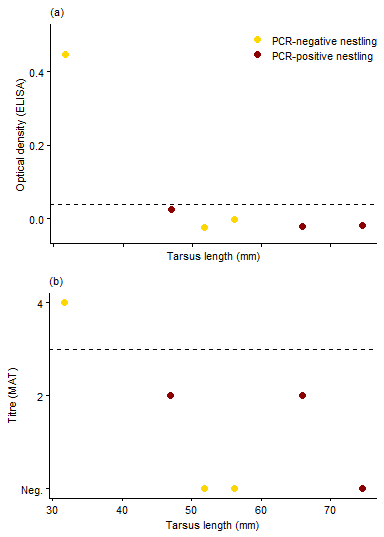 ggsave("r/exports/sku_epidemio_chicks.pdf",p,width=10,height=14,units="cm",dpi=300)

remove(p1,p2,p)1.6. Miscellaneoussku_epidemio_ams$tracked=0
sku_epidemio_ams[!is.na(sku_epidemio_ams$logger),"tracked"]=1

ggplot(subset(sku_epidemio_ams,stage=="adult" & !is.na(detect_pos)),aes(x=tarsus,y=skull,colour=as.factor(detect_pos),shape=as.factor(tracked))) + 
  geom_point(size=2,stroke=0.5)+
  scale_y_continuous(breaks=seq(110,122,2))+
  scale_x_continuous(breaks=seq(70,82,2))+
  ylab("Skull length (mm)")+xlab("Tarsus length (mm)")+
  scale_color_manual(values=c("gold","red4"),labels=c("PCR-negative","PCR-positive"))+
  scale_shape_manual(values=c(16,17),labels=c("Not tracked","Tracked (GPS)"))+
  ggtheme+
  theme(legend.direction="vertical",legend.box="vertical")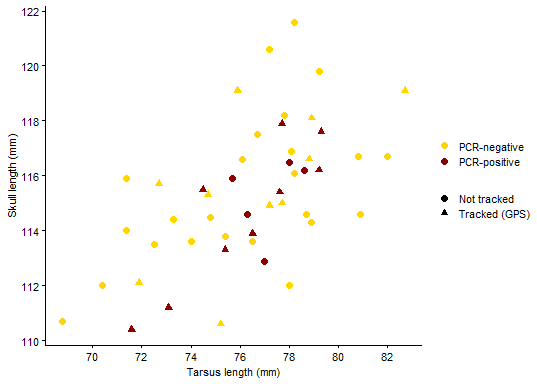 ggsave("r/exports/sku_size.pdf",width=14,height=10,units="cm",dpi=300)2. Tracking dataif(grepl("/",as.character(sku_gps$date[1]))){
  sku_gps$date=as.Date(sku_gps$date,format="%d/%m/%Y")
}else{sku_gps$date=as.Date(sku_gps$date)}

sku_gps$longitude=as.numeric(as.character(sku_gps$longitude))
sku_gps$latitude=as.numeric(as.character(sku_gps$latitude))

sku_gps$time=as.character(sku_gps$time)
sku_gps=sku_gps[with(sku_gps,order(logger,date,time)),]

sku_gps$datetime=as.POSIXct(paste(sku_gps$date, sku_gps$time), format="%Y-%m-%d %H:%M:%S")

sku_gps$nesting=1

for(i in 2:nrow(sku_gps)){
  
  # ouf of nesting area -> not nesting
  if(sku_gps$nest[i]==0){ 
    sku_gps$nesting[i]=0
  } 
  # first nest=1 (in nesting area) after a serie of 0s -> gps_no_nest
  else if(sku_gps$nest[i]==1 & 
          sku_gps$nest[i-1]==0 & sku_gps$logger[i]==sku_gps$logger[i-1]){
    sku_gps$nesting[i]=0
  } 
}

sku_gps$etx=0
sku_gps[which(sku_gps$longitude>77.515671 & sku_gps$longitude<77.539308 & sku_gps$latitude<(-37.851135) & sku_gps$latitude>(-37.869850)),"etx"]=1
sku_gps[which(is.na(sku_gps$longitude)),"etx"]=NA
sku_gps[which(sku_gps$nest==1),"etx"]=0

sku_gps$fernand=0
sku_gps[which(sku_gps$longitude>77.509971 & sku_gps$longitude<77.523328 & sku_gps$latitude>(-37.851135) & sku_gps$latitude<(-37.832814)),"fernand"]=1
sku_gps[which(is.na(sku_gps$longitude)),"fernand"]=NA
sku_gps[which(sku_gps$nest==1),"fernand"]=0Countsloggers=as.character(unique(sku_gps$logger))

sku_gps_counts=as.data.frame(matrix(ncol=9,nrow=length(loggers)))
colnames(sku_gps_counts)=c("logger","loc_all","loc_not_nesting","loc_not_nest","etx","fernand","date_first","date_last","day_nb")

for (i in 1:length(loggers)){
  sku_gps_counts$logger[i]=loggers[i]
  sku_gps_counts$loc_all[i]=sum(sku_gps$logger==loggers[i] & !is.na(sku_gps$latitude))
  sku_gps_counts$loc_not_nesting[i]=sum(sku_gps$logger==loggers[i] & !is.na(sku_gps$latitude) & sku_gps$nesting==0)
  sku_gps_counts$loc_not_nest[i]=sum(sku_gps$logger==loggers[i] & !is.na(sku_gps$latitude) & sku_gps$nest==0)
  sku_gps_counts$etx[i]=sum(sku_gps$logger==loggers[i] & !is.na(sku_gps$latitude) & sku_gps$etx==1)
  sku_gps_counts$fernand[i]=sum(sku_gps$logger==loggers[i] & !is.na(sku_gps$latitude) & sku_gps$fernand==1)
  sku_gps_counts$date_first[i]=min(subset(sku_gps,logger==loggers[i])$date)
  sku_gps_counts$date_last[i]=max(subset(sku_gps,logger==loggers[i])$date)
  sku_gps_counts$day_nb[i]=sku_gps_counts$date_last[i]-sku_gps_counts$date_first[i]
}

sku_gps_counts$date_first=as.Date(sku_gps_counts$date_first,origin="1970-01-01")
sku_gps_counts$date_last=as.Date(sku_gps_counts$date_last,origin="1970-01-01")
sku_gps_counts=sku_gps_counts[with(sku_gps_counts,order(date_first)),]

sku_gps_counts$etx_prop=sku_gps_counts$etx/sku_gps_counts$loc_all
sku_gps_counts$fernand_prop=sku_gps_counts$fernand/sku_gps_counts$loc_all

sku_gps_counts##          logger loc_all loc_not_nesting loc_not_nest etx fernand
## 10 GPS_HAR20_15    2748             703          644 457     148
## 11 GPS_HAR21_15     902              91           81  33       8
## 12 GPS_HAR22_15     910               0            0   0       0
## 13 GPS_HAR23_15    3088            1058          944 430     312
## 14 GPS_HAR24_15      16               0            0   0       0
## 15 GPS_HAR25_15    1075             180          167  46      29
## 16 GPS_HAR26_15    2044               0            0   0       0
## 17 GPS_HAR27_15     127               0            0   0       0
## 18 GPS_HAR29_15      88              10            9   4       4
## 1  GPS_HAR01_16    6122            1118         1035 378     247
## 2  GPS_HAR02_16    1177             450          432 272      92
## 3  GPS_HAR03_16    1518             392          311  70     134
## 4  GPS_HAR04_16    1285             248          216 166      44
## 5  GPS_HAR06_16     912             176          133 115      16
## 6  GPS_HAR07_16     571              50           39  11       5
## 7  GPS_HAR08_16     728              73           62  47       2
## 8  GPS_HAR09_16    1970             448          364 360       0
## 9  GPS_HAR10_16    1713             380          316 190      44
##    date_first  date_last day_nb   etx_prop fernand_prop
## 10 2015-12-03 2016-03-14    102 0.16630277  0.053857351
## 11 2015-12-03 2016-01-25     53 0.03658537  0.008869180
## 12 2015-12-03 2015-12-06      3 0.00000000  0.000000000
## 13 2015-12-03 2016-01-11     39 0.13924870  0.101036269
## 14 2015-12-03 2015-12-03      0 0.00000000  0.000000000
## 15 2015-12-03 2016-01-29     57 0.04279070  0.026976744
## 16 2015-12-06 2016-01-17     42 0.00000000  0.000000000
## 17 2015-12-06 2015-12-06      0 0.00000000  0.000000000
## 18 2015-12-06 2015-12-06      0 0.04545455  0.045454545
## 1  2016-11-26 2017-02-01     67 0.06174453  0.040346292
## 2  2016-11-26 2016-12-08     12 0.23109601  0.078164826
## 3  2016-12-01 2017-02-24     85 0.04611331  0.088274045
## 4  2016-12-01 2017-02-25     86 0.12918288  0.034241245
## 5  2016-12-02 2017-02-26     86 0.12609649  0.017543860
## 6  2016-12-02 2017-01-25     54 0.01926445  0.008756567
## 7  2016-12-02 2017-01-15     44 0.06456044  0.002747253
## 8  2016-12-02 2017-01-18     47 0.18274112  0.000000000
## 9  2016-12-02 2017-01-19     48 0.11091652  0.025685931enough_data=sku_gps_counts[sku_gps_counts$loc_not_nesting>0 & sku_gps_counts$day_nb>0,"logger"]
length(enough_data)## [1] 13enough_data_counts=sku_gps_counts[sku_gps_counts$loc_not_nesting>0 & sku_gps_counts$day_nb>0,]
quantile(enough_data_counts$day_nb)##   0%  25%  50%  75% 100% 
##   12   47   54   85  102sku_gps=subset(sku_gps,is.element(logger,enough_data))
sku_gps$logger=as.character(sku_gps$logger)2.1. RepresentativenessMethod described in Lascelles et al.,2016,Diversity and DistributionsDataGroup=subset(sku_gps,nest==0)

DataGroup$ID <-  as.character(DataGroup$logger)
DataGroup$Longitude <-  as.numeric(as.character(DataGroup$longitude))
DataGroup$Latitude <-  as.numeric(as.character(DataGroup$latitude))
DataGroup$DateTime <- paste(DataGroup$date,DataGroup$time,sep=" ")
DataGroup$DateTime <- as.POSIXct(strptime(DataGroup$DateTime,format="%Y-%m-%d %H:%M:%S"))
DataGroup$TrackTime <- as.double(DataGroup$DateTime)

# convert to SpatialPointsDataFrame and project
if(class(DataGroup)!= "SpatialPointsDataFrame")     
{
  mid_point<-data.frame(centroid(cbind(DataGroup$Longitude,DataGroup$Latitude)))
  DataGroup.Wgs <- SpatialPoints(data.frame(DataGroup$Longitude,DataGroup$Latitude),proj4string=CRS("+proj=longlat + datum=wgs84"))
  DgProj <- CRS(paste("+proj=laea +lon_0=",mid_point$lon," +lat_0=",mid_point$lat,sep=""))
  DataGroup.Projected <- spTransform(DataGroup.Wgs,CRS=DgProj)
  DataGroup <- SpatialPointsDataFrame(DataGroup.Projected,data=DataGroup)
}else{DgProj<-DataGroup@proj4string}

DataGroup$X <- DataGroup@coords[,1]
DataGroup$Y <- DataGroup@coords[,2]

# representativeness by boostraping
Scale=0.250
Iteration=200

UIDs <- unique(DataGroup$ID)
Ntrips <- length(UIDs)
Output <- data.frame(SampleSize=1:Ntrips,InclusionMean=rep(0,Ntrips),InclusionSD=rep(0,Ntrips))
UDLev <- 50 # isopleth
for (N in 1:(Ntrips - 1))
{
  par(mfrow=c(1,2),mai=c(0.4,0.4,0.4,0.4))
  Coverage <- NULL
  Inclusion <- NULL
  History <- NULL
  BoundBox <- bbox(DataGroup)
  for(i in 1:Iteration)
  {
    RanNum <- sample(UIDs,N,replace=F)
    SelectedCoords <- coordinates(DataGroup[DataGroup$ID %in% RanNum,])
    NotSelected <- DataGroup[!DataGroup$ID %in% RanNum,]
    
    Temp <- data.frame(SelectedCoords[,1],SelectedCoords[,2])
    Ext <- (min(Temp[,1]) + 3 * diff(range(Temp[,1])))
    if(Ext < (Scale * 1000 * 2)) {BExt <- ceiling((Scale * 1000 * 3)/(diff(range(Temp[,1]))))} else {BExt <- 3}
    
    xy <- SpatialPoints(coords=data.frame(SelectedCoords[,1],SelectedCoords[,2]))
    KDE.Surface <- kernelUD(xy,h=Scale*1000,grid=180,extent=BExt,same4all=FALSE)
    KDE.UD <- getverticeshr(KDE.Surface,percent=50)
    KDE.UD@proj4string <- DgProj
    Overlain <- over(as(NotSelected,"SpatialPoints"),as(KDE.UD,"SpatialPolygons"))
    Inclusion[i] <- length(which(Overlain == 1))/nrow(NotSelected)
    
    #plot(NotSelected,xlim=c(BoundBox[1,]),ylim=c(BoundBox[2,]),cex=0.5,col="grey")
    #points(SelectedCoords,xlim=c(BoundBox[1,]),ylim=c(BoundBox[2,]),cex=0.5,col="red")
    #plot(KDE.UD,add=T)
  }
  Output[N,]$InclusionMean <- mean(Inclusion)
  Output[N,]$InclusionSD <- sd(Inclusion)
}

Output <- Output[1:nrow(Output)-1,]

M1 <- nls((InclusionMean ~ (a*SampleSize)/(1+b*SampleSize)),data=Output,start=list(a=1,b=0.1))
summary(M1)## 
## Formula: InclusionMean ~ (a * SampleSize)/(1 + b * SampleSize)
## 
## Parameters:
##   Estimate Std. Error t value Pr(>|t|)    
## a   1.4262     0.1228   11.61 3.98e-07 ***
## b   2.5013     0.2329   10.74 8.23e-07 ***
## ---
## Signif. codes:  0 '***' 0.001 '**' 0.01 '*' 0.05 '.' 0.1 ' ' 1
## 
## Residual standard error: 0.01016 on 10 degrees of freedom
## 
## Number of iterations to convergence: 9 
## Achieved convergence tolerance: 2.078e-06NPred <- max(c(100,nrow(Output)+20))
PredData <- data.frame(SampleSize=seq(1:NPred))
P2 <- predict(M1,PredData)

Asymptote <- (summary(M1)$coefficients[1]/summary(M1)$coefficients[2])
RepresentativeValue <- P2[nrow(Output)]/(summary(M1)$coefficients[1]/summary(M1)$coefficients[2])*100
RepresentativeValue## [1] 96.77577# graphic
ggplot() + 
  geom_ribbon(data=Output,aes(x=SampleSize,ymin=InclusionMean-InclusionSD,ymax=InclusionMean+InclusionSD),fill="gray70",alpha=0.4)+
  geom_point(data=Output,aes(x=SampleSize,y=InclusionMean),colour="gray40",size=1,alpha=0.7)+
  geom_line(aes(y=P2,x=seq(1,length(P2),1)),colour="#000000",size=0.5)+
  ylab("Inclusion")+xlab("Sample size\n(number of tracked individuals)")+
  ggtheme+
  xlim(c(1,40))+
  scale_y_continuous(labels=scales::percent,lim=c(0,1))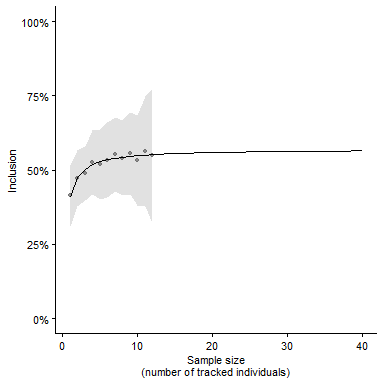 ggsave("r/exports/sku_gps_inclusion.pdf",width=10,height=10,units="cm",dpi=300)

remove(BoundBox,mid_point,Output,SelectedCoords,Temp,BExt,Coverage,DataGroup,DataGroup.Projected,DataGroup.Wgs,DgProj,Ext,i,Inclusion,Iteration,KDE.Surface,KDE.UD,N,NotSelected,Ntrips,Overlain,RanNum,Scale,UDLev,UIDs,xy)2.2. Altitudespecies_altitude$density=as.numeric(c(0.0144,0.0144,0.0142,0.0144,0.0142,0.0142))
species_altitude$lab_x=as.numeric(c(0.0146,0.0146,0.0144,0.0146,0.0144,0.0144))
species_altitude$lab_position=as.numeric(c(30,135,220,300,620,690))
species_altitude$color=as.numeric(c("A","B","B","B","C","D"))

ggplot(data=subset(sku_gps,nest==0))+
  geom_histogram(aes(x=altitude,y=..density..,fill=as.factor(logger)),
                 binwidth=40,
                 colour="black",size=0.25)+
  geom_segment(data=species_altitude,aes(x=altitude_min,xend=altitude_max,y=density,yend=density),size=0.5)+
  geom_text(data=species_altitude,aes(label=label,x=lab_position,y=as.numeric(as.character(lab_x))),
            hjust="outward",size=3)+
  coord_flip()+
  scale_fill_manual(values=c("#9d646d","#c29b87","#c5ea8d","#843e18"))+
  xlab("Altitude (m)")+ylab("Density")+
  scale_y_continuous(limits=c(0,0.0210),breaks=seq(0,0.1,0.004))+
  scale_x_continuous(limits=c(0,900),breaks=seq(0,900,200))+
  ggtheme+theme(legend.position="none")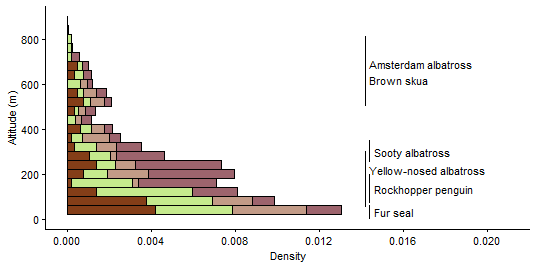 ggsave("r/exports/sku_gps_altitude.pdf",width=14,height=7,units="cm",dpi=300)2.3. Animationsku_gps_sel=subset(sku_gps,grepl("_16",logger))
sku_gps_sel=subset(sku_gps,date>=as.Date("2016-12-03") & date<=as.Date("2016-12-03"))

m=move(sku_gps_sel$longitude,sku_gps_sel$latitude,proj=CRS("+proj=longlat +ellps=WGS84"),time=sku_gps_sel$datetime,animal=sku_gps_sel$logger,data=sku_gps_sel)

# find the command or directory to convert tool of ImageMagick
conv_dir=get_libraries()

out_dir=paste0(getwd(),"/export")
img_title="Movements of breeding skuas on Amsterdam Island - 3 December 2016"
img_sub="" 
img_caption="Projection: Geographical, WGS84; Sources: Gamble et al. 2019; Google Maps"

# warning, does not work because of new Google API terms of service
# animate_move(m,out_dir,conv_dir,tail_elements=10,paths_mode="true_data",frames_nmax=0,log_level=1,extent_factor=0.0002,out_format="mov",overwrite=T,time_size=5,frames_fps=5,map_elements=F,out_name="sku_gps_animation")

remove(sku_gps_sel,m,conv_dir,out_dir,img_caption,img_sub,img_title)2.4. Networkenough_data=sku_gps_counts[sku_gps_counts$day_nb>0 & sku_gps_counts$loc_not_nesting>0,"logger"]
length(enough_data)## [1] 13sku_gps=subset(sku_gps,is.element(logger,enough_data))
sku_gps$logger=as.character(sku_gps$logger)

sku_gps_counts=subset(sku_gps_counts,is.element(logger,enough_data))

remove(enough_data)
  
etx=cbind(subset(sku_gps_counts,select=c(logger)),rep("etx",nrow(sku_gps_counts)),subset(sku_gps_counts,select=c(etx_prop)))
colnames(etx)=c("from","to","width")
fernand=cbind(subset(sku_gps_counts,select=c(logger)),rep("fernand",nrow(sku_gps_counts)),subset(sku_gps_counts,select=c(fernand_prop)))
colnames(fernand)=c("from","to","width")
edges=rbind(fernand,etx)
edges$type="skutoyna"

skutosku=as.data.frame(matrix(ncol=3,nrow=length(sku_gps_counts$logger)^2))
colnames(skutosku)=c("from","to","width")
skutosku$type="skutosku"

l=1
for (i in (1:length(sku_gps_counts$logger))){
  for (j in (1:length(sku_gps_counts$logger))){
    skutosku$from[l]=sku_gps_counts$logger[i]
    skutosku$to[l]=sku_gps_counts$logger[j]
    skutosku$width[l]=sku_gps_counts$etx_prop[i]*sku_gps_counts$etx_prop[j]+sku_gps_counts$fernand_prop[i]*sku_gps_counts$fernand_prop[j]
    l=l+1
  }
}

edges=rbind(edges,skutosku)
remove(etx,fernand,skutosku)
edges=subset(edges,as.character(from)!=as.character(to))

nodes=as.data.frame(cbind(sku_gps_counts$logger,rep(1,length(sku_gps_counts$logger)),rep("sku",length(sku_gps_counts$logger))))
colnames(nodes)=c("id","size","species")

nodes$id=as.character(nodes$id)
nodes$species=as.character(nodes$species)
nodes$size=as.numeric(nodes$size)

edges$to=as.character(edges$to)

# link albatross plots to make them clother on the graphic (visualization purpose only)
edges=rbind(edges,c("etx","fernand",0.0001,"ynatoyna"))

edges$from=as.factor(edges$from)
edges$to=as.factor(edges$to)

# comments for node size proportional of skuas' visits
nodes=rbind(nodes,c("fernand",5,"yna")) #;nodes[nodes$id=="fernand","size"]=sum(sku_gps_counts$fernand)/500
nodes=rbind(nodes,c("etx",5,"yna")) #;nodes[nodes$id=="etx","size"]=sum(sku_gps_counts$etx)/500

nodes$size=as.numeric(nodes$size)
edges$width=as.numeric(edges$width)*3

nodes$species=as.factor(nodes$species)

ams_net=graph_from_data_frame(d=edges,vertices=nodes,directed=T) 

# sizes
V(ams_net)$size=V(ams_net)$size*10
E(ams_net)$width=E(ams_net)$width*20

# colors
E(ams_net)$edge.color="gray80"

colrs=c("#ffa64d","#f9e472");
V(ams_net)$color=colrs[as.numeric(as.factor(V(ams_net)$species))]

colrs=c("#ffa64d","grey60","#f9e472")
E(ams_net)$color=colrs[as.numeric(as.factor(E(ams_net)$type))]

V(ams_net)$frame.color="white"

# graphic
par(mar=c(0,0,0,0))
plot(ams_net,edge.arrow.size=0,vertex.label=NA)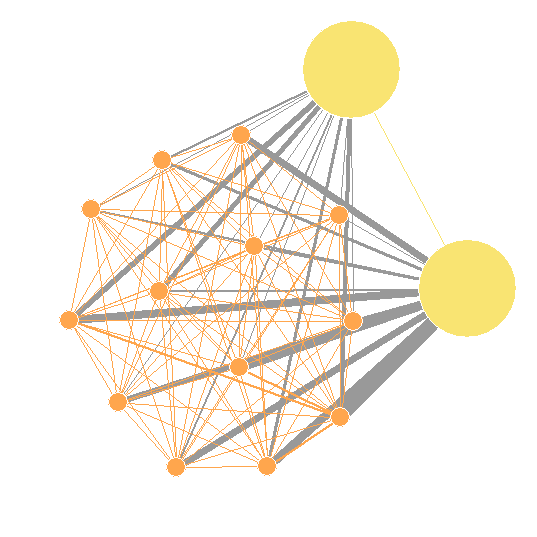 tiff("r/exports/sku_gps_network.tiff",width=14,height=14,units="cm",res=300)
par(mar=c(0,0,0,0)+.1)
plot(ams_net,edge.arrow.size=0,vertex.label=NA) 
dev.off()## png 
##   2remove(colrs,nodes,edges)3. Albatross monitoringif(grepl("/",as.character(albatross_nestlings$month[1]))){
  albatross_nestlings$month=as.Date(albatross_nestlings$month,format="%d/%m/%Y")
}else{albatross_nestlings$month=as.Date(albatross_nestlings$month)}

p11=ggplot(data=subset(albatross_nestlings,month<as.Date("2016-07-01")))+
  geom_line(aes(x=month,y=survival_rate),size=0.5,colour="gray70")+
  geom_point(aes(x=month,y=survival_rate),size=1)+
  geom_errorbar(aes(x=month,ymin=survival_ci_min,ymax=survival_ci_max),width=0,size=0.5)+
  scale_x_date(breaks=c(as.Date("2015-12-15"),
                              as.Date("2016-01-15"),
                              as.Date("2016-02-15"),
                              as.Date("2016-03-15")),
                     labels=c("Dec. 2015","Jan. 2016","Feb. 2016","Mar. 2016"),
                     limits=c(as.Date("2015-11-26"),
                              as.Date("2016-03-15")))+
  ylab("Proportion of surviving\nyellow-nosed albatross nestlings")+xlab("")+
  scale_y_continuous(labels=scales::percent)+
  coord_cartesian(ylim=c(0,1))+
  ggtitle("(a)")+
  ggtheme+theme(axis.text.x=element_blank())

p12=ggplot(data=subset(albatross_nestlings,month<as.Date("2017-07-01")))+
  geom_line(aes(x=month,y=survival_rate),size=0.5,colour="gray70")+
  geom_point(aes(x=month,y=survival_rate),size=1)+
  geom_errorbar(aes(x=month,ymin=survival_ci_min,ymax=survival_ci_max),width=0,size=0.5)+
  scale_x_date(breaks=c(as.Date("2016-12-15"),
                              as.Date("2017-01-15"),
                              as.Date("2017-02-15"),
                              as.Date("2017-03-15")),
                     labels=c("Dec. 2016","Jan. 2017","Feb. 2017","Mar. 2017"),
                     limits=c(as.Date("2016-11-26"),
                              as.Date("2017-03-15")))+
  ylab(" ")+xlab("")+
  scale_y_continuous(labels=scales::percent)+
  coord_cartesian(ylim=c(0,1))+
  ggtitle(" ")+
  ggtheme+theme(axis.text.y=element_blank())+theme(axis.text.x=element_blank())

p1=plot_grid(p11,p12,nrow=1,rel_widths=c(0.55,0.45))

p21=ggplot(data=subset(albatross_nestlings,month<as.Date("2016-07-01")))+
  geom_line(aes(x=month,y=prevalence),size=0.5,colour="gray70")+
  geom_point(aes(x=month,y=prevalence),size=1)+
  geom_errorbar(aes(x=month,ymin=prevalence_ci_min,ymax=prevalence_ci_max),width=0,size=0.5)+
  scale_x_date(breaks=c(as.Date("2015-12-15"),
                              as.Date("2016-01-15"),
                              as.Date("2016-02-15"),
                              as.Date("2016-03-15")),
                     labels=c("Dec. 2015","Jan. 2016","Feb. 2016","Mar. 2016"),
                     limits=c(as.Date("2015-11-26"),
                              as.Date("2016-03-15")))+
  ylab("Bacterial prevalence\nin yellow-nosed albatross nestlings")+xlab("")+
  scale_y_continuous(labels=scales::percent)+
  coord_cartesian(ylim=c(0,1))+
    ggtitle("(b)")+
  ggtheme+theme(axis.text.x=element_blank())

p22=ggplot(data=subset(albatross_nestlings,month<as.Date("2017-07-01")))+
  geom_line(aes(x=month,y=prevalence),size=0.5,colour="gray70")+
  geom_point(aes(x=month,y=prevalence),size=1)+
  geom_errorbar(aes(x=month,ymin=prevalence_ci_min,ymax=prevalence_ci_max),width=0,size=0.5)+
  scale_x_date(breaks=c(as.Date("2016-12-15"),
                              as.Date("2017-01-15"),
                              as.Date("2017-02-15"),
                              as.Date("2017-03-15")),
                     labels=c("Dec. 2016","Jan. 2017","Feb. 2017","Mar. 2017"),
                     limits=c(as.Date("2016-11-26"),
                              as.Date("2017-03-15")))+
  ylab(" ")+xlab("")+
  scale_y_continuous(labels=scales::percent)+
  coord_cartesian(ylim=c(0,1))+
    ggtitle(" ")+
  ggtheme+theme(axis.text.y=element_blank(),axis.text.x=element_blank())

p2=plot_grid(p21,p22,nrow=1,rel_widths=c(0.55,0.45))

p31=ggplot()+
  geom_point(data=subset(sku_gps,grepl("_15",logger)),aes(x=date,y=logger,colour="other"),size=1,shape=15)+
  geom_point(data=subset(sku_gps,grepl("_15",logger) & etx==1),aes(x=date,y=logger,colour="ETX"),size=1,shape=15)+
  scale_x_date(breaks=c(as.Date("2015-12-15"),
                              as.Date("2016-01-15"),
                              as.Date("2016-02-15"),
                              as.Date("2016-03-15")),
                     labels=c("Dec. 2015","Jan. 2016","Feb. 2016","Mar. 2016"),
                     limits=c(as.Date("2015-11-26"),
                              as.Date("2016-03-15")))+
  scale_color_manual(values=c("black","gray70"),labels=c("Entrecasteaux","Other"))+
  ylab("Individual skua's\ntracking")+xlab("")+
  ggtitle("(c)")+
  ggtheme+theme(axis.text.y=element_blank(),axis.text.x=element_text(angle=45,hjust=1),plot.margin=margin(5,5,5,30),
                legend.position=c(1,0.65),legend.justification=c(1,0.5))

p32=ggplot()+
  geom_point(data=subset(sku_gps,grepl("_16",logger)),aes(x=date,y=logger,colour="other"),size=1,shape=15)+
  geom_point(data=subset(sku_gps,grepl("_16",logger) & etx==1),aes(x=date,y=logger,colour="ETX"),size=1,shape=15)+
  scale_x_date(breaks=c(as.Date("2016-12-15"),
                              as.Date("2017-01-15"),
                              as.Date("2017-02-15"),
                              as.Date("2017-03-15")),
                     labels=c("Dec. 2016","Jan. 2017","Feb. 2017","Mar. 2017"),
                     limits=c(as.Date("2016-11-26"),
                              as.Date("2017-03-15")))+
  scale_color_manual(values=c("black","gray70"),labels=c("Entrecasteaux","Other"))+
  ylab(" ")+xlab("")+
  ggtitle(" ")+
  ggtheme+theme(axis.text.y=element_blank(),axis.text.x=element_text(angle=45,hjust=1),plot.margin=margin(5,5,5,5),
                legend.position="none")

p3=plot_grid(p31,p32,nrow=1,rel_widths=c(0.55,0.45))

p=plot_grid(p1,p2,p3,align="v",nrow=3,rel_heights=c(1,1,1))

p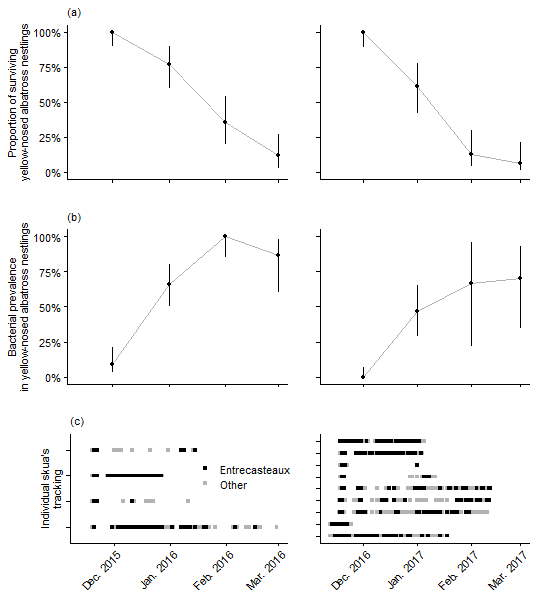 ggsave("r/exports/yna_outbreak_timing_v2.pdf",p,width=14,height=16,units="cm",dpi=300)

remove(p,p11,p12,p1,p21,p22,p2)rmarkdown::render(“C:/Users/Gamble/PhD Eco-epidemiology/On_going/data_and_analyses/ecopath/sku/ecopath_sku_notebook.rmd”,output_format=“html_document”)